UNIVERSIDADE FEDERAL DE PERNAMBUCO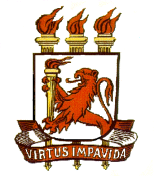 PRÓ-REITORIA DE GESTÃO DE PESSOAS E QUALIDADE DE VIDADIRETORIA DE DESENVOLVIMENTO DE PESSOAL - DDPBOLSA DE INICIAÇÃO À FORMAÇÃO MULTIPROFISSIONAL (ProMulti)TERMO ADITIVO __________________________________________________________ aluno regular do Curso de Graduação em _______________________________________________, CPF n° __________________, na condição de Bolsista de Iniciação à Formação Multiprofissional, e ________________________________________________________________,  SIAPE n° __________________, cargo/função _____________________________, lotado (a) no _______________________________________________________, na condição de orientador supervisor, assinam o presente Termo Aditivo, tendo em vista a Resolução Nº 11/2021 do Conselho de Administração da UFPE, publicada no Boletim Oficial Nº 110, V.56 de 22 de julho de 2021, e as condições abaixo mencionadas:O bolsista continuará desenvolvendo suas atividades no Centro ___________________________________, no (a)_____________________________________________________________. (secretaria, coordenação, biblioteca, laboratório, etc)Ficam mantidas as condições firmadas no Termo de Compromisso original.O bolsista poderá permanecer vinculado ao Programa por até mais 01 (um) ano, não podendo exceder o prazo de 02 (dois) anos contados a partir da data de início da bolsa (Termo de compromisso original), podendo ainda a bolsa ser suspensa ou cancelada.Caberá à Unidade de lotação comunicar, por meio de ofício eletrônico, o encerramento da bolsa à Coordenação de Provimentos e Concursos, com antecedência mínima de 30 (trinta) dias, ocasião em que deverá ser solicitada a reposição da vaga, se couber.O estudante só poderá participar do programa se estiver regularmente matriculado e cursando disciplinas.É vedada ao estudante a acumulação da Bolsa ProMulti com quaisquer outras bolsas que componham a Política Institucional de Concessão de Bolsas ou outros programas de bolsa pagos pelo Governo Federal, conforme o Art. 12 da Resolução Nº 11/2021.O estudante se compromete a:Executar o Plano de Atividades apresentado pelo orientador e cumprir uma carga horária semanal de 20 horas;Apresentar, ao final do período da bolsa ou por ocasião do pedido de renovação, relatório de atividades, conforme explicitado no item 4;Fornecer informações sobre as atividades desenvolvidas e sobre sua situação acadêmica sempre que solicitado pela PROGEPE.O supervisor se compromete a:   Orientar o bolsista no desenvolvimento de suas atividades;8.b   Fornecer informações sobre as atividades desenvolvidas pelo bolsista e sobre o seu desempenho, sempre que solicitado pela PROGEPE;8.c    Encaminhar à PROGEPE, até o dia 15 de cada mês, a frequência do bolsista, para que o mesmo seja incluído na folha de pagamento do mês corrente;8.d  Desligar e comunicar imediatamente à PROGEPE o cancelamento do bolsista que concluiu o curso, fez trancamento de semestre ou não está frequentando as atividades acadêmicas do curso que está matriculado;8.e  Atender, sem qualquer contrapartida financeira, às solicitações para participar de comissões, bancas de avaliação e emitir pareceres, sempre que solicitado pela PROGEPE.É assegurado ao bolsista, sempre que a bolsa tenha duração igual ou superior a 1 (um) ano, período de recesso de 30 (trinta) dias, a ser gozado preferencialmente durante o recesso acadêmico.O Termo de Compromisso de Bolsa PROMULTI fica prorrogado até ____ / ____/ ____ (Dois anos a partir da data de início da bolsa)E para validade do que aqui se estabelece, o estudante bolsista e o supervisor, junto à DDP/ PROGEPE, assinam este Termo Aditivo.     _______________________________________                                        ________________________________________                                                                                             BOLSISTA                                                                                                           SUPERVISOR                _______________________________________DDP/ PROGEPE